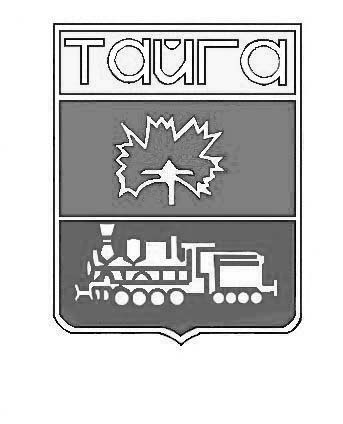 Кемеровская областьСОВЕТ НАРОДНЫХ ДЕПУТАТОВ ТАЙГИНСКОГО ГОРОДСКОГО ОКРУГАПЯТОГО СОЗЫВАРЕШЕНИЕОт 24.08.2017 № 23-нпа     			                                               	г. ТайгаРуководствуясь  Градостроительным кодексом Российской Федерации, Федеральным законом от 06.10.2003 N 131-ФЗ «Об общих принципах организации местного самоуправления в Российской Федерации» (в редакции Федеральных законов от 28.12.2016  №505-ФЗ, от 03.04.2017 №62-ФЗ, от 03.04.2017 №64-ФЗ, от 07.06.2017 №107-ФЗ, от 18.07.2017 №171-ФЗ, от 26.07.2017 №202-ФЗ, от 29.07.2017 №279-ФЗ ),    ст. ст. 28, 72 Устава Тайгинского городского округа, Совет народных депутатов Тайгинского городского округаРЕШИЛ:1. Внести в Устав Тайгинского городского округа,  принятый постановлением Тайгинского городского Совета народных депутатов от 28.06.2005 N 14 (с изменениями, внесенными решениями Тайгинского городского Совета народных депутатов от 28.03.2007 № 12, от 26.12.2007 № 70, от 22.10.2008 № 83, от 21.10.2009 № 65-нпа, от 24.03.2010 № 22-нпа, от 23.12.2010 № 103-нпа, от 19.05.2011 № 14-нпа, от 01.07.2011 № 22-нпа, от 18.11.2011 № 44-нпа, решениями Совета народных депутатов Тайгинского городского округа от 19.04.2012 № 8-нпа, от 23.08.2012 № 26-нпа, от 31.01.2013 № 1-нпа, от 23.05.2013 № 21-нпа, от 24.10.2013 № 38-нпа, от 30.12.2013 № 54-нпа, от 24.04.2014 № 8-нпа, от 18.12.2014 № 39-нпа, от 19.02.2015 № 8-нпа, от 25.06.2015 № 16-нпа, от 12.11.2015 №30-нпа, от 24.12.2015 №37-нпа, от 08.07.2016 № 26-нпа, от 20.10.2016 №1-нпа, от 28.04.2017 №11-нпа),   следующие изменения:1.1.  часть 1 статьи 9 дополнить пунктом 4.1 следующего содержания:«4.1) осуществление в ценовых зонах теплоснабжения муниципального контроля за выполнением единой теплоснабжающей организацией мероприятий по строительству, реконструкции и (или) модернизации объектов теплоснабжения, необходимых для развития, повышения надежности и энергетической эффективности системы теплоснабжения и определенных для нее в схеме теплоснабжения в пределах полномочий, установленных Федеральным законом "О теплоснабжении";1.2. в статье 9.1.:1.1.1.  часть 1 дополнить пунктом 15 следующего содержания:«15) оказание содействия развитию физической культуры и спорта инвалидов, лиц с ограниченными возможностями здоровья, адаптивной физической культуры и адаптивного спорта.»;1.3. абзац 2 части 4 статьи 25 изложить в следующей редакции:«Изменения и дополнения, внесенные в Устав Тайгинского городского округа и изменяющие структуру органов местного самоуправления, разграничение полномочий между органами местного самоуправления (за исключением случаев приведения Устава Тайгинского городского округа в соответствие с федеральными законами, а также изменения полномочий, срока полномочий, порядка избрания выборных должностных лиц местного самоуправления), вступают в силу после истечения срока полномочий Совета народных депутатов Тайгинского городского округа, принявшего муниципальный правовой акт о внесении указанных изменений и дополнений в Устав Тайгинского городского округа.»;1.4.  статью 27 изложить в новой редакции:«Статья 27. Статус депутата  Совета народных депутатов Тайгинского городского округа1. Депутатом Совета народных депутатов Тайгинского городского округа может быть избран гражданин Российской Федерации, достигший на день голосования 18 лет, обладающий пассивным избирательным правом, в соответствии с законом Кемеровской области.Избрание депутата  Совета народных депутатов Тайгинского городского округа на муниципальных выборах осуществляется в порядке, установленном законами Кемеровской области.2. Полномочия депутата Совета народных депутатов Тайгинского городского округа начинаются со дня его избрания и прекращаются со дня начала работы  Совета народных депутатов Тайгинского городского округа нового созыва.3. Количество депутатов  Совета народных депутатов Тайгинского городского округа, осуществляющих свои полномочия на постоянной основе, составляет 1 депутат.        4. Депутат в связи с исполнением своих депутатских полномочий имеет право:   1) на обеспечение материально-технических условий для эффективного осуществления полномочий;2) на прием в первоочередном порядке должностными лицами органов государственной власти, местного самоуправления, предприятий и организаций независимо от форм собственности, расположенных на территории муниципального образования;3) иметь помощников для содействия в осуществлении депутатской деятельности;4) на беспрепятственный доступ к правовым актам, принятым органами местного самоуправления соответствующего муниципального образования;5) на обеспечение соответствующих условий для проведения встреч с избирателями и отчетов перед ними;6) принимать непосредственное участие в рассмотрение поставленных им в обращении к должностным лицам вопросах, о дне рассмотрения которых депутат должен быть оповещен заблаговременно;7) в случае письменного обращения в органы государственной власти, органы местного самоуправления, предприятия и организации независимо от форм собственности получить ответ на поставленные вопросы в течение одного месяца с момента обращения;8) на возмещение расходов, связанных с депутатской деятельностью. 5. Порядок предоставления гарантий, предусмотренных частью 4 настоящей статьи, устанавливаются нормативным правовым актом  Совета народных депутатов Тайгинского городского округа.5.1. Встречи депутата с избирателями проводятся в помещениях, специально отведенных местах, а также на внутридворовых территориях при условии, что их проведение не повлечет за собой нарушение функционирования объектов жизнеобеспечения, транспортной или социальной инфраструктуры, связи, создание помех движению пешеходов и (или) транспортных средств либо доступу граждан к жилым помещениям или объектам транспортной или социальной инфраструктуры. Уведомление органов исполнительной власти Кемеровской области или органов местного самоуправления  Тайгинского городского округа о таких встречах не требуется. При этом депутат вправе предварительно проинформировать указанные органы о дате и времени их проведения. Администрация Тайгинского городского округа определяет специально отведенные места для проведения встреч депутатов с избирателями, а также определяет перечень помещений, предоставляемых администрацией Тайгинского городского округа для проведения встреч депутатов с избирателями, и порядок их предоставления. Встречи депутата с избирателями в форме публичного мероприятия проводятся в соответствии с законодательством Российской Федерации о собраниях, митингах, демонстрациях, шествиях и пикетированиях. Воспрепятствование организации или проведению встреч депутата с избирателями в форме публичного мероприятия, определяемого законодательством Российской Федерации о собраниях, митингах, демонстрациях, шествиях и пикетированиях, влечет за собой административную ответственность в соответствии с законодательством Российской Федерации.           6. Осуществляющие свои полномочия на постоянной основе депутат, не вправе:1) заниматься предпринимательской деятельностью лично или через доверенных лиц, участвовать в управлении коммерческой организацией или в управлении некоммерческой организацией (за исключением участия в управлении совета муниципальных образований Кемеровской области, иных объединений муниципальных образований, политической партией, участия в съезде (конференции) или общем собрании иной общественной организации, жилищного, жилищно-строительного, гаражного кооперативов, садоводческого, огороднического, дачного потребительских кооперативов, товарищества собственников недвижимости), кроме случаев, предусмотренных федеральными законами, и случаев, если участие в управлении организацией осуществляется в соответствии с законодательством Российской Федерации от имени органа местного самоуправления;           2) заниматься иной оплачиваемой деятельностью,  за исключением преподавательской, научной и иной творческой деятельности. При этом преподавательская, научная и иная творческая деятельность не может финансироваться исключительно за счет средств иностранных государств, международных и иностранных организаций, иностранных граждан и лиц без гражданства, если иное не предусмотрено международным договором Российской Федерации или законодательством Российской Федерации;         3) входить в состав органов управления,  попечительских или наблюдательных советов, иных органов иностранных некоммерческих неправительственных организаций и действующих на территории Российской Федерации их структурных подразделений, если иное не предусмотрено международным договором Российской Федерации или  законодательством Российской Федерации.6.1.  Депутат Совета народных депутатов Тайгинского городского округа должен соблюдать ограничения, запреты, исполнять обязанности, которые установлены Федеральным законом от 25 декабря 2008 года N 273-ФЗ "О противодействии коррупции", Федеральным законом от 3 декабря 2012 года N 230-ФЗ "О контроле за соответствием расходов лиц, замещающих государственные должности, и иных лиц их доходам", Федеральным законом от 7 мая 2013 года N 79-ФЗ "О запрете отдельным категориям лиц открывать и иметь счета (вклады), хранить наличные денежные средства и ценности в иностранных банках, расположенных за пределами территории Российской Федерации, владеть и (или) пользоваться иностранными финансовыми инструментами. Полномочия депутата прекращаются досрочно в случае несоблюдения ограничений, запретов, неисполнения обязанностей, установленных указанными  федеральными законами.          6.2. Проверка достоверности и полноты сведений о доходах, расходах, об имуществе и обязательствах имущественного характера, представляемых в соответствии с законодательством Российской Федерации о противодействии коррупции депутатом,  проводится по решению Губернатора Кемеровской области в порядке, установленном законом Кемеровской области.6.3. При выявлении в результате проверки, проведенной в соответствии с частью 6.2 настоящей статьи, фактов несоблюдения ограничений, запретов, неисполнения обязанностей, которые установлены Федеральным законом от 25 декабря 2008 года N 273-ФЗ "О противодействии коррупции", Федеральным законом от 3 декабря 2012 года N 230-ФЗ "О контроле за соответствием расходов лиц, замещающих государственные должности, и иных лиц их доходам", Федеральным законом от 7 мая 2013 года N 79-ФЗ "О запрете отдельным категориям лиц открывать и иметь счета (вклады), хранить наличные денежные средства и ценности в иностранных банках, расположенных за пределами территории Российской Федерации, владеть и (или) пользоваться иностранными финансовыми инструментами", Губернатор Кемеровской области обращается с заявлением о досрочном прекращении полномочий депутата в Совет народных депутатов Тайгинского городского округа, или в суд. 6.4. Сведения о доходах, расходах, об имуществе и обязательствах имущественного характера, представленные депутатами Совета народных депутатов Тайгинского городского округа, размещаются на официальных сайтах органов местного самоуправления в информационно-телекоммуникационной сети "Интернет" и (или) предоставляются для опубликования средствам массовой информации в порядке, определяемом Советом народных депутатов Тайгинского городского округа.	7. Гарантии прав депутатов при привлечении их к уголовной или административной ответственности, задержании, аресте, обыске, допросе, совершении в отношении их иных уголовно-процессуальных и административно-процессуальных действий, а также при проведении оперативно-розыскных мероприятий в отношении депутатов,  занимаемого ими жилого и (или) служебного помещения, их багажа, личных и служебных транспортных средств, переписки, используемых ими средств связи, принадлежащих им документов устанавливаются федеральными законами.        8.Депутат не может быть привлечен к уголовной или административной ответственности за высказанное мнение, позицию, выраженную при голосовании, и другие действия, соответствующие статусу депутата, в том числе по истечении срока его полномочий. Данное положение не распространяется на случаи, когда депутатом были допущены публичные оскорбления, клевета или иные нарушения, ответственность за которые предусмотрена федеральным законом.9.  Депутат, осуществляющий полномочия на постоянной основе, не может участвовать в качестве защитника или представителя (кроме случаев законного представительства) по гражданскому, административному  или уголовному делу либо делу об административном правонарушении.»;1.5.  пункт 17 части 2 статьи 28 изложить в следующей редакции:«17) утверждение генерального плана Тайгинского городского округа и внесение в него изменений, правил землепользования и застройки Тайгинского городского округа и внесение в них изменений;»;1.6. статью 30 дополнить частями 10, 11, 12  следующего содержания:«10. Проверка достоверности и полноты сведений о доходах, расходах, об имуществе и обязательствах имущественного характера, представляемых в соответствии с законодательством Российской Федерации о противодействии коррупции председателем Совета народных депутатов Тайгинского городского округа, проводится по решению Губернатора Кемеровской области в порядке, установленном законом Кемеровской области.11. При выявлении в результате проверки, проведенной в соответствии с частью 13 настоящей статьи, фактов несоблюдения ограничений, запретов, неисполнения обязанностей, которые установлены Федеральным законом от 25 декабря 2008 года N 273-ФЗ "О противодействии коррупции", Федеральным законом от 3 декабря 2012 года N 230-ФЗ "О контроле за соответствием расходов лиц, замещающих государственные должности, и иных лиц их доходам", Федеральным законом от 7 мая 2013 года N 79-ФЗ "О запрете отдельным категориям лиц открывать и иметь счета (вклады), хранить наличные денежные средства и ценности в иностранных банках, расположенных за пределами территории Российской Федерации, владеть и (или) пользоваться иностранными финансовыми инструментами", Губернатор Кемеровской области обращается с заявлением о досрочном прекращении полномочий председателя Совета народных депутатов Тайгинского городского округа в Совет народных депутатов Тайгинского городского округа, или в суд.12. Сведения о доходах, расходах, об имуществе и обязательствах имущественного характера, представленные председателем Совета народных депутатов Тайгинского городского округа, размещаются на официальном сайте Совета народных депутатов Тайгинского городского округа в информационно-телекоммуникационной сети "Интернет" и (или) предоставляются для опубликования средствам массовой информации в порядке, определяемом Советом народных депутатов Тайгинского городского округа.»;1.7. Абзац первый части 5 статьи 32 изложить в следующей редакции:«5. Нормативные правовые акты Совета народных депутатов Тайгинского городского округа, затрагивающие права, свободы и обязанности человека и гражданина, устанавливающие правовой статус организаций, учредителем которых выступает Тайгинский городской округ, а также соглашения, заключаемые между органами местного самоуправления, вступают в силу после их официального опубликования (обнародования).1.8. статью 34 изложить в следующей редакции:«Статья 34. Полномочия депутата  Совета народных депутатов Тайгинского городского округа прекращаются досрочно в случаях:1)его смерти - со дня, следующего за днем смерти депутата;2)отставки по собственному желанию – со дня принятия Советом народных депутатов Тайгинского городского округа решения об отставке депутата. Отставка депутата по собственному желанию принимается решением Совета народных депутатов Тайгинского городского округа на основании письменного заявления депутата. Заявление об отставке должно быть рассмотрено Советом народных депутатов Тайгинского городского округа в срок не позднее 10 календарных дней со дня подачи;3) признания судом недееспособным или ограниченно дееспособным - со дня вступления в силу решения суда о признании депутата недееспособным или ограниченно дееспособным;4) признания судом безвестно отсутствующим или объявления умершим - со дня вступления в силу решения суда о признании депутата безвестно отсутствующим или объявления умершим;5) вступления в отношении его в законную силу обвинительного приговора суда - со дня вступления в отношении депутата в законную силу обвинительного приговора суда;6) выезда за пределы Российской Федерации на постоянное место жительства - со дня выезда депутата за пределы Российской Федерации на постоянное место жительства;7) прекращения гражданства Российской Федерации, прекращения гражданства иностранного государства - участника международного договора Российской Федерации, в соответствии с которым иностранный гражданин имеет право быть избранным в органы местного самоуправления, приобретения им гражданства иностранного государства либо получения им вида на жительство или иного документа, подтверждающего право на постоянное проживание гражданина Российской Федерации на территории иностранного государства, не являющегося участником международного договора Российской Федерации, в соответствии с которым гражданин Российской Федерации, имеющий гражданство иностранного государства, имеет право быть избранным в органы местного самоуправления  - со дня приобретения депутатом гражданства иностранного государства либо со дня получения депутатом вида на жительство или иного документа, подтверждающего право на постоянное проживание гражданина Российской Федерации на территории иностранного государства, не являющегося участником международного договора Российской Федерации, в соответствии с которым гражданин Российской Федерации, имеющий гражданство иностранного государства, имеет право быть избранным в органы местного самоуправления;8) отзыва избирателями - со дня официального опубликования результатов голосования по отзыву депутата;9) досрочного прекращения полномочий представительного органа – со дня прекращения полномочий Совета народных депутатов Тайгинского городского округа;10) призыва на военную службу или направления, на заменяющую ее альтернативную гражданскую службу - со дня призыва на военную службу или направления, на заменяющую ее альтернативную гражданскую службу;11) в иных случаях, установленных федеральными законами. 2. В случае досрочного прекращения полномочий депутатов, влекущего за собой неправомочность  Совета народных депутатов Тайгинского городского округа, выборы должны быть назначены в соответствии со сроками, установленными статьей 14 настоящего Устава.3. Полномочия депутата Совета народных депутатов Тайгинского городского округа прекращаются досрочно в случае несоблюдения ограничений, установленных Федеральным законом  от 06.10.2003 №131-ФЗ «Об общих принципах организации местного самоуправления в Российской Федерации».4. Решение Совета народных депутатов Тайгинского городского округа о досрочном прекращении полномочий депутата Совета народных депутатов Тайгинского городского округа  принимается не позднее чем через 30 дней со дня появления основания для досрочного прекращения полномочий, а если это основание появилось в период между заседаниями Совета народных депутатов Тайгинского городского округа, - не позднее чем через три месяца со дня появления такого основания.5.В случае обращения  Губернатора Кемеровской области с заявлением о досрочном прекращении полномочий депутата Совета народных депутатов Тайгинского городского округа днем появления основания для досрочного прекращения полномочий является день поступления в Совет народных депутатов Тайгинского городского округа данного заявления.6.Решение об отзыве депутата Совета народных депутатов Тайгинского городского округа избирателями принимается в порядке, определенном федеральными законами, законами Кемеровской области и статьей 23 настоящего Устава.7.В случае досрочного прекращения полномочий депутата Совета народных депутатов Тайгинского городского округа, избранного в составе списка кандидатов, передача вакантного депутатского мандата осуществляется избирательной комиссией Тайгинского городского округа в порядке, предусмотренном Федеральным законом от 12.06.2002 №67-ФЗ «Об основных гарантиях избирательных прав и права на участие в референдуме граждан Российской Федерации», Законом Кемеровской области от30.05.2001 №54-ОЗ «О выборах в органы местного самоуправления в Кемеровской области.»;1.9. в статье 35:1.9.1. пункт 2 части 8  изложить в следующей редакции:«2) заниматься предпринимательской деятельностью лично или через доверенных лиц, участвовать в управлении коммерческой организацией или в управлении некоммерческой организацией (за исключением участия в управлении совета муниципальных образований Кемеровской области, иных объединений муниципальных образований, политической партией, участия в съезде (конференции) или общем собрании иной общественной организации, жилищного, жилищно-строительного, гаражного кооперативов, садоводческого, огороднического, дачного потребительских кооперативов, товарищества собственников недвижимости), кроме случаев, предусмотренных федеральными законами, и случаев, если участие в управлении организацией осуществляется в соответствии с законодательством Российской Федерации от имени органа местного самоуправления;»;1.9.2. часть 12 изложить в следующей редакции:«12. Глава Тайгинского городского округа должен соблюдать ограничения, запреты, исполнять обязанности, которые установлены Федеральным законом от 25 декабря 2008 года N 273-ФЗ "О противодействии коррупции", Федеральным законом от 3 декабря 2012 года N 230-ФЗ "О контроле за соответствием расходов лиц, замещающих государственные должности, и иных лиц их доходам", Федеральным законом от 7 мая 2013 года N 79-ФЗ "О запрете отдельным категориям лиц открывать и иметь счета (вклады), хранить наличные денежные средства и ценности в иностранных банках, расположенных за пределами территории Российской Федерации, владеть и (или) пользоваться иностранными финансовыми инструментами. Полномочия главы прекращаются досрочно в случае несоблюдения ограничений, запретов, неисполнения обязанностей, установленных указанными  федеральными законами.»;1.9.3. дополнить частями 13, 14, 15  следующего содержания:«13. Проверка достоверности и полноты сведений о доходах, расходах, об имуществе и обязательствах имущественного характера, представляемых в соответствии с законодательством Российской Федерации о противодействии коррупции главой Тайгинского городского округа, проводится по решению Губернатора Кемеровской области в порядке, установленном законом Кемеровской области.14. При выявлении в результате проверки, проведенной в соответствии с частью 13 настоящей статьи, фактов несоблюдения ограничений, запретов, неисполнения обязанностей, которые установлены Федеральным законом от 25 декабря 2008 года N 273-ФЗ "О противодействии коррупции", Федеральным законом от 3 декабря 2012 года N 230-ФЗ "О контроле за соответствием расходов лиц, замещающих государственные должности, и иных лиц их доходам", Федеральным законом от 7 мая 2013 года N 79-ФЗ "О запрете отдельным категориям лиц открывать и иметь счета (вклады), хранить наличные денежные средства и ценности в иностранных банках, расположенных за пределами территории Российской Федерации, владеть и (или) пользоваться иностранными финансовыми инструментами", Губернатор Кемеровской области обращается с заявлением о досрочном прекращении полномочий  главы Тайгинского городского округа в Совет народных депутатов Тайгинского городского округа, или в суд.15. Сведения о доходах, расходах, об имуществе и обязательствах имущественного характера, представленные главой Тайгинского городского округа, размещаются на официальных сайтах органов местного самоуправления в информационно-телекоммуникационной сети "Интернет" и (или) предоставляются для опубликования средствам массовой информации в порядке, определяемом Советом народных депутатов Тайгинского городского округа.»;1.10. пункты 28), 29) части 1 статьи 38 исключить;1.11. часть 4 статьи 39 изложить в следующей редакции:  «4.Правовые акты главы Тайгинского городского округа, затрагивающие права, свободы и обязанности человека и гражданина, устанавливающие правовой статус организаций, учредителем которых выступает Тайгинский городской округа, а также соглашения, заключаемые между органами местного самоуправления, вступают в силу после их официального опубликования (обнародования).»;1.12. Статью 40 изложить в следующей редакции:«Статья 40. Прекращение полномочий главы Тайгинского городского округа 1. Полномочия главы Тайгинского городского округа прекращаются  в день вступления в должность вновь избранного главы Тайгинского городского округа.2. Полномочия главы Тайгинского городского округа прекращаются  досрочно в случае:1) его смерти - со дня, следующего за днем смерти;2) отставки по собственному желанию. Отставка главы Тайгинского городского округа по собственному желанию принимается Советом народных депутатов Тайгинского городского округа на основании письменного заявления главы Тайгинского городского округа. При непринятии отставки глава Тайгинского городского округа исполняет свои обязанности в течение двух недель со дня подачи заявления, после чего он вправе сложить с себя полномочия;3) удаления в отставку в соответствии со статьей 74.1 Федерального закона от 06.10.2003 № 131-ФЗ «Об общих принципах организации местного самоуправления в Российской Федерации» и статьей 40.1. настоящего Устава;4) отрешения от должности правовым актом Губернатора Кемеровской области в соответствии со статьей 74 Федерального закона от 06.10.2003 № 131-ФЗ «Об общих принципах организации местного самоуправления в Российской Федерации»,  статьей 68 настоящего Устава;5) признания судом недееспособным или ограниченно дееспособным - со дня вступления в силу решения суда о признании главы Тайгинского городского округа недееспособным или ограниченно дееспособным;6) признания судом безвестно отсутствующим или объявления умершим - со дня вступления в силу решения суда о признании главы Тайгинского городского округа безвестно отсутствующим или объявления умершим;7) вступления в отношении его в законную силу обвинительного приговора суда - со дня вступления в отношении главы Тайгинского городского округа в законную силу обвинительного приговора суда;8) выезда за пределы Российской Федерации на постоянное место жительства -со дня выезда за пределы Российской Федерации на постоянное место жительства;9) прекращения гражданства Российской Федерации, прекращения гражданства иностранного государства - участника международного договора Российской Федерации, в соответствии с которым иностранный гражданин имеет право быть избранным в органы местного самоуправления, приобретения им гражданства иностранного государства либо получения им вида на жительство или иного документа, подтверждающего право на постоянное проживание гражданина Российской Федерации на территории иностранного государства, не являющегося участником международного договора Российской Федерации, в соответствии с которым гражданин Российской Федерации, имеющий гражданство иностранного государства, имеет право быть избранным в органы местного самоуправления - со дня прекращения гражданства Российской Федерации, дня прекращения гражданства иностранного государства - участника международного договора Российской Федерации, в соответствии с которым иностранный гражданин имеет право быть избранным в органы местного самоуправления, со дня приобретения главой поселения гражданства иностранного государства либо дня получения главой поселения вида на жительство или иного документа, подтверждающего право на постоянное проживание гражданина Российской Федерации на территории иностранного государства, не являющегося участником международного договора Российской Федерации, в соответствии с которым гражданин Российской Федерации, имеющий гражданство иностранного государства, имеет право быть избранным в органы местного самоуправления;10) отзыва избирателями - со дня официального опубликования результатов голосования по отзыву главы Тайгинского городского округа;11) установленной в судебном порядке стойкой неспособности по состоянию здоровья осуществлять полномочия главы Тайгинского городского округа - со дня вступления в силу решения суда об установлении стойкой неспособности главы Тайгинского городского округа по состоянию здоровья осуществлять полномочия главы;12) преобразования муниципального образования, осуществляемого в соответствии с Федеральным законом «Об общих принципах организации местного самоуправления в Российской Федерации», а также в случае упразднения муниципального образования - со дня преобразования или упразднения Тайгинского городского округа, или в иной срок, установленный законом Кемеровской области о преобразовании, упразднении  муниципальных образований;13) увеличения численности избирателей Тайгинского городского округа более чем на 25 процентов, произошедшего вследствие изменения границ муниципального образования - со дня изменения границ муниципального образования или в иной срок, установленный законом Кемеровской области об изменении границ муниципального  образования.2.1. Полномочия главы Тайгинского городского округа прекращаются досрочно также в связи с утратой доверия Президента Российской Федерации в случаях:1) несоблюдения главой Тайгинского городского округа, его супругой (супругом)  и несовершеннолетними детьми запрета, установленного Федеральным законом  «О запрете отдельным категориям лиц открывать и иметь счета (вклады), хранить наличные денежные средства и ценности в иностранных банках, расположенных за пределами территории Российской Федерации, владеть и (или) пользоваться иностранными финансовыми инструментами»;2) установления в отношении избранного  главы  Тайгинского городского округа факта открытия или наличия счетов (вкладов), хранения наличных денежных средств и ценностей в иностранных банках, расположенных за пределами территории Российской Федерации, владения и (или) пользования иностранными финансовыми инструментами в период, когда указанное лицо было зарегистрировано в качестве кандидата на выборах  главы городского округа. При этом понятие "иностранные финансовые инструменты" используется в значении, определенном Федеральным законом, указанным в пункте 1 настоящей части.3. В случае досрочного прекращения полномочий главы Тайгинского городского округа либо применения к нему по решению суда мер процессуального принуждения в виде заключения под стражу или временного отстранения от должности его полномочия временно исполняет первый заместитель главы Тайгинского городского округа.4. В случае досрочного прекращения полномочий главы Тайгинского городского округа избрание главы Тайгинского городского округа, избираемого  из числа кандидатов, представленных конкурсной комиссией по результатам конкурса, осуществляется не позднее чем через шесть месяцев со дня такого прекращения полномочий.При этом если до истечения срока полномочий Совета народных депутатов Тайгинского городского округа осталось менее шести месяцев, избрание главы Тайгинского городского округа из числа кандидатов, представленных конкурсной комиссией по результатам конкурса осуществляется в течение трех месяцев со дня избрания Совета народных депутатов Тайгинского городского округа в правомочном составе.5. В случае, если избранный Советом народных депутатов Тайгинского городского округа глава Тайгинского городского округа, полномочия которого прекращены досрочно на основании решения Совета народных депутатов Тайгинского городского округа об удалении его в отставку, обжалует в судебном порядке указанное решение, Совет народных депутатов Тайгинского городского округа не вправе принимать решение об избрании главы Тайгинского городского округа до вступления решения суда в законную силу.»;1.13.  абзац 1 статьи 46 изложить в следующей редакции:«Организует подготовку Генерального плана Тайгинского городского округа, правил землепользования и застройки Тайгинского городского округа, проекта о внесении изменений в Генеральный план Тайгинского городского округа, проекта о внесении изменений в правила землепользования и застройки Тайгинского городского округа, проектов планировки территории городского округа и проектов межевания территорий городского округа, проектов инженерных сооружений и благоустройства Тайгинского городского округа, ведение информационной системы обеспечения градостроительной деятельности, осуществляемой на территории городского округа, принимает решения о развитии застроенных территорий, выдает разрешения на строительство, разрешения на ввод объектов в эксплуатацию при осуществлении строительства, реконструкции, капитального ремонта объектов капитального строительства, расположенных на территории городского округа;».2. Настоящее решение подлежит государственной регистрации в территориальном органе уполномоченного федерального органа исполнительной власти в сфере регистрации уставов муниципальных образований в установленном федеральным законом порядке, а также официальному опубликованию в течение семи дней с момента получения его после государственной регистрации и вступает в силу после его официального опубликования в «Сборнике правовых актов Совета народных депутатов Тайгинского городского округа».3. Контроль над исполнением настоящего решения возложить на постоянную депутатскую комиссию по охране прав и свобод граждан, обеспечению законности и правопорядка (Теремецкий М.Е.).Председатель Совета народных                              Врио главы Тайгинского городскогодепутатов Тайгинского городского                     округаокруга___________________В.М. Басманов                 _____________ Е.Ю.КокорчукО внесении изменений и дополнений в Устав Тайгинского городского округа